g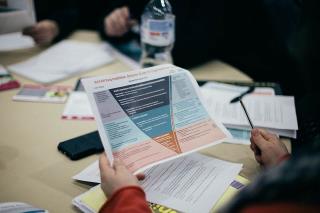 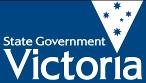 To complete the course both days must be attended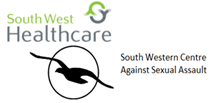 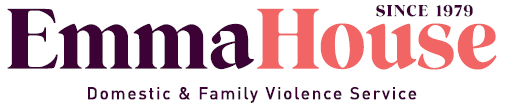 Session 1- 15th & 16th Septemberhttps://www.eventbrite.com.au/e/118253470313 Session 2 - 28th & 29th Septemberhttps://www.eventbrite.com.au/e/118254017951 Session 3 -13th & 14th Octoberhttps://www.eventbrite.com.au/e/118254140317 Session 4 - 21st & 22nd Octoberhttps://www.eventbrite.com.au/e/118254288761 Session 5 - 10th & 11th Novemberhttps://www.eventbrite.com.au/e/118254657865 Session 6 - 18th & 19th Novemberhttps://www.eventbrite.com.au/e/118254908615 